Психологическая поддержка и помощь в сложных жизненных ситуацияхБесплатный круглосуточный телефон доверия по экстренной психологической помощи для населения Перми и Пермского края 8 800 2008 911.Экстренная психологическая помощь 8 800 7751 717.Детский телефон доверияВ Перми работает детский телефон доверия. Каждый ребенок, оказавшийся в трудной жизненной ситуации, может позвонить по номеру "горячей линии" 8-800-3000-122 и получить экстренную анонимную социально-психологическую помощь.Специалисты поддержат подростков, переживающих одиночество, проблемы общения с родителями или сверстниками, окажут помощь детям, столкнувшимся с проблемой насилия, оказавшимся в состоянии стресса, помогут снизить психологический дискомфорт. Консультации проводят психологи высшей категории, специализирующиеся на работе с семьей и детьми. Телефон доверия работает с 9.00 до 21.00.  Звонок бесплатный (в том числе, для абонентов Utel, МТС, Мегафон).  Телефоны доверия, горячие линии, контактные телефоны психологических служб города Перми и Пермского краяБесплатный круглосуточный телефон доверия по экстренной психологической помощи для населения Перми и Пермского края 8 800 2008 911Экстренная психологическая помощь 8 800 7751 717Круглосуточный бесплатный телефон доверия Краевого кризисного центра по оказанию специализированной помощи лицам с кризисным состоянием 8 (342) 281-26-66, телефон для записи 8 (342) 244-28-02,
г. Пермь, ул. Г. Хасана, 20Министерство социального развития
Пермского края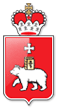 https://minsoc.permkrai.ru/sotsialnaya-pomoshch-i-podderzhka/index_20160516.phpПЕДАГОГ-ПСИХОЛОГ АКАДЕМИЧЕСКОЙ ШКОЛЫ ИТ принимает в рабочее время по будням каб.311